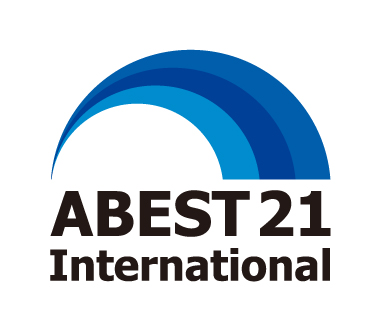 Full School Membership Application FormThank you for applying for the ABEST21 International School Membership. A Full School Membership is for educational institutions actively involved in management education on a global basis. Annual School Membership Fee is JY 120,000 yen. Please print all information.I. Basic Information1. Name of University:Name of University:             Name of Rector:                                       2. Types of the University:Please tick types of the University □State University   □Public University   □Private University 3. Name of the Academic Unit (Faculty or School) applied to the Membership: Name:Postal Address:Tel. and Fax:www.4. Dean of the Academic Unit:Name:             Position:                                       Email:5. The University and the Academic Unit’s Profile Provide the University and the Academic Unit’s Profile using Sheet-1 within one page maximum.6. Year of founding7. Total Number of Students and Faculty members II. Educational ProgramsThe Academic Unit’s Educational ProgramsProvide the Academic Unit’s Educational Programs using Sheet-2 within one page maximum.Degree Programs offered by the Academic UnitIII. Recommendation Letter Attach a recommendation letter from a delegate of ABEST21 International Full School members.IV. Supplement InformationThe University and the Academic Unit’s Profile  The Academic Unit’s Educational ProgramsRecommendation LetterThe undersigned certify the accuracy of the information provided.The Dean’s Name and Signature                                                    DateThe President’s Name and Signature                                          DateFor questions or assistance in completing this form, please contact ABEST21 International. The Membership Application should be submitted to ABEST21 International Office. Please submit the application via email to abest21international@abest21. org. Contact Information	ABEST21 International5-4-29, Minami Aoyama, Minato-ku, Tokyo 107-0062, JAPANPhone: +81-3-3498-6220/ Fax: +81-3-3498-6221/ EMAIL: abest21international@abest21. orgSheet-1: The University and Academic Unit’s ProfileSheet-2: The Academic Unit’s Educational ProgramsSheet-3: Recommendation LetterYear of foundingUniversityAcademic UnitYear of foundingStudentsFaculty membersUniversityAcademic UnitName of Degree programs offeredBachelors’ Degree programsMasters’ Degree programsDoctoral Degree programs